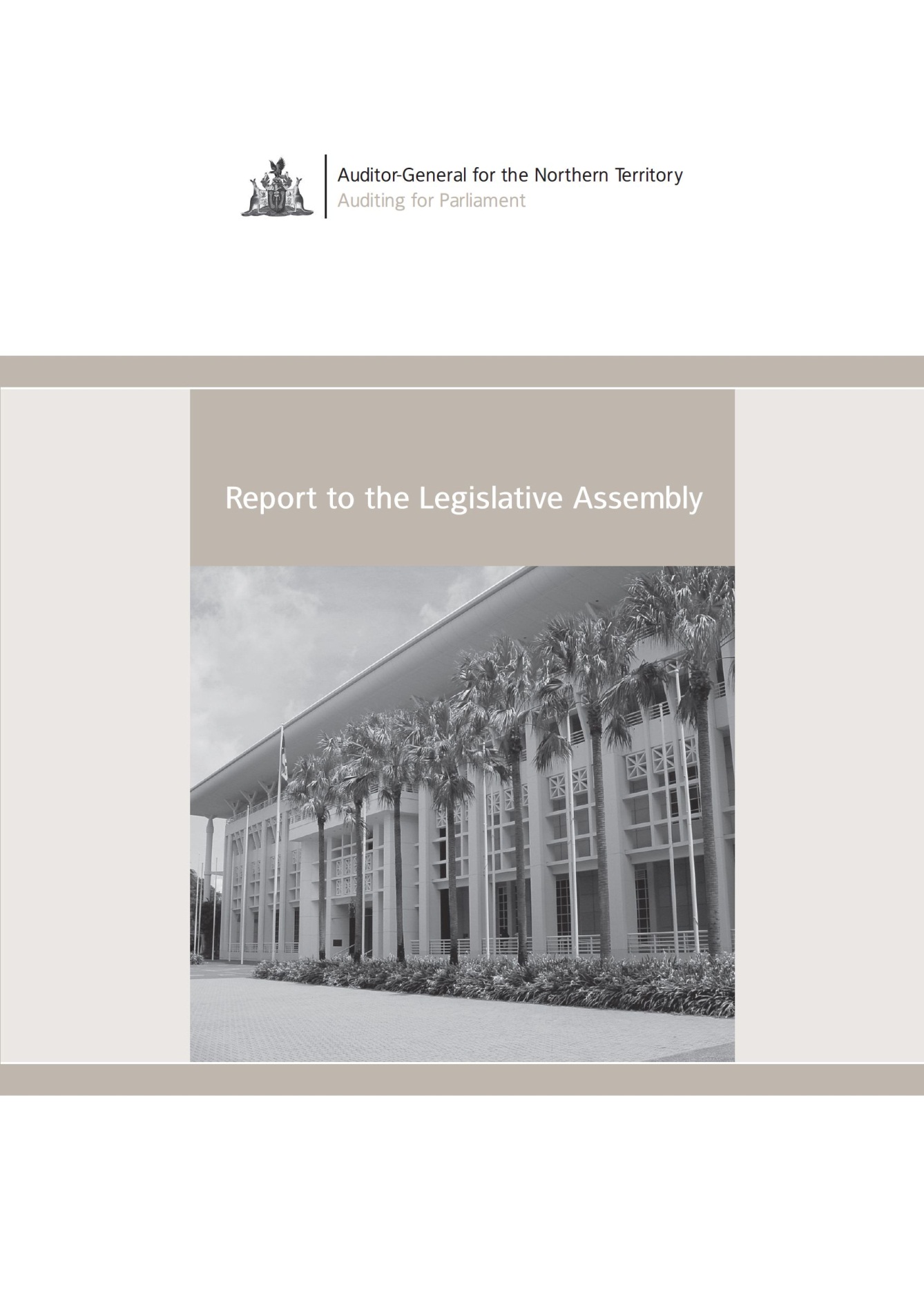 ORDERED TO BE
PRINTED BY THE
LEGISLATIVE ASSEMBLY
OF THE
NORTHERN TERRITORYISSN 1323-7128	August 2015 Report
	to the Legislative Assembly
ContentsThe Honourable Speaker of the Legislative 
    Assembly of the Northern Territory
Parliament House
Darwin  NT  080027 August 2015Dear Madam Speaker,Accompanying this letter is my report to the Legislative Assembly on matters arising from audits, reviews and assessments conducted during the six months ended 30 June 2015 and I request that you table the report in the Legislative Assembly.This report presents the results of compliance audits that were performed to assess the adequacy of controls over the administration of public monies and audits of information technology systems that were undertaken to assess whether access to those systems together with controls over data maintained within such systems were adequate.  The findings from data analysis conducted at selected agencies upon transactions generated using purchasing cards and fuel cards have been reported within this report.This report presents findings from performance management system audits and audits conducted under section 14 of the Audit Act and the results of audits of financial statements for those entities that are required to report on a calendar year basis.Yours sincerely,Julie Crisp
Auditor-General for the Northern TerritoryAuditor-General’s OverviewAudits Included in this ReportThis report outlines the results of 42 separate audits and other tasks conducted during the period 1 January 2015 to 30 June 2015.  This report summarises the results of the following types of audits and legislated tasks conducted during the period: Statutory Audits of Financial Statements;Information Technology Audits;Controls and Compliance AuditsPerformance Management Systems Audits; andPublic Information Act Referrals.The report presents the results of compliance audits that were performed to assess the adequacy of controls over the administration of public monies.  Findings arising from these audits have been reported to the affected agencies to enable them to address control weaknesses as required.  Agency compliance audits address a wide range of topics however the audit focus for many of these audits is compliance with the Treasurer’s Directions and the Financial Management Act.  Beyond identifying control weaknesses within selected agencies, these audits also identified numerous instances where the Treasurer’s Directions themselves require updating to ensure that appropriate and clear guidance is provided and references are correct.  I understand the Department of Treasury and Finance is presently reviewing the suite of Treasurer’s Directions.Other compliance audits undertaken during this period focussed upon controls surrounding Official Travel and Ministerial Travel.A review was conducted on the reimplementation of the legacy systems used to manage government assets following the move away from the former Asset Management System. Findings arising from this review are being addressed across government by the Department of Corporate and Information Services.My Office continued conducting data analysis at selected agencies in relation to transactions incurred using purchasing cards and fuel cards.  The approach undertaken is to review the data for selected agencies at a high level and then refer anomalous information to each selected agency to enable investigation of individual transactions.  The agencies then report back to my Office the outcomes of their investigation together with any planned actions to address the findings.  The results of the data analysis have been reported within this report.Auditor-General’s Overview cont…During the year ended 30 June 2015, the Office completed development of a revised performance management system audit methodology.  Two performance management system audits were conducted at two separate agencies.  The audits found that, with respect to the strategic goal selected for audit from the agencies’ Budget Paper 3 extracts, both agencies had developed and implemented a performance management system that enables public reporting against established performance outcomes.  A number of recommendations to enhance the effectiveness of these performance management systems were identified and have been reported to the agencies for consideration.During the six months to 30 June 2015, I undertook and completed an audit on the special purpose financial statements for the Territory Insurance Office which comprised the balance sheet and notes to the balance sheet as at 31 December 2014.  These special purpose financial statements were prepared to support the sales of the insurance and banking businesses. I was directed to undertake this audit under section 14 of the Audit Act.  An unmodified opinion was issued in respect of the special purpose financial statements.  My audit procedures did not extend to auditing the sales transactions.Also included are the results of audits of financial statements for those entities that are required to report on a calendar year basis.  There were a number of interim audit visits undertaken to support the 30 June 2015 financial year audits that will be conducted between July 2015 and October 2015 however the results of these visits are usually only reported to management to enable any matters identified to be addressed prior to year end.There were no Public Information Act Referrals received for consideration during the period 1 January 2015 to 30 June 2015.Agencies and entities are provided with the opportunity to comment on any of the matters reported.  Where they choose to do so, their responses are detailed at the end of a particular section.The Role and Responsibilities of the Auditor-GeneralThe Auditor-General’s powers and responsibilities are established in the Audit Act by the Northern Territory's Parliament, the Legislative Assembly. The Auditor-General is required to report to the Legislative Assembly at least once each year on any matters arising from the exercise of the auditing powers established in that Act.In doing so, the Auditor-General is providing information to the Parliament to assist its review of the performance of the Executive Government, particularly the Government’s responsibility for the actions of the public sector entities which administer its financial management and performance management directives. The Parliament has a responsibility to conduct this review as the representative of the people of the Northern Territory. The Auditor-General is also able to report to management of public sector entities on matters arising from the conduct of audits.Reports provided to Parliament and public sector managers should be recognised as a useful source of independent analysis of Government information, and of the systems and controls underpinning the delivery of that information.The Auditor-General is assisted by personnel of the Northern Territory Auditor-General’s Office who plan audits and tasks conducted by private sector Authorised Auditors.The requirements of the Audit Act in relation to auditing the Public Account and other accounts are found in:Section 13, which requires the Auditor-General to audit the Public Account and other accounts, with regard to:the character and effectiveness of internal control; and professional standards and practices.Section 25, which requires the Auditor-General to issue a report to the Treasurer on the Treasurer’s Annual Financial Statement.The Public AccountThe Public Account is defined in the Financial Management Act as:The Central Holding Authority; andOperating accounts of Agencies and Government Business Divisions.The Role and Responsibilities of the Auditor-General cont…Audit of the Treasurer’s Annual Financial StatementUsing information about the effectiveness of internal controls identified in the overall control environment review, Agency Compliance Audits and financial statement audits, an audit approach is designed and implemented to substantiate balances disclosed in the Treasurer’s Annual Financial Statement are in accordance with the disclosure requirements adopted by the Treasurer, and are within acceptable materiality standards.The audit report on the Treasurer’s Annual Financial Statement is issued to the Treasurer. The Treasurer then tables the audited Treasurer’s Annual Financial Statement to the Parliament as a key component of the accountability of the Government to the Parliament.Statutory bodies, Government Owned Corporations and Government Business Divisions are required by various Acts of Parliament to prepare annual financial statements and to submit those statements to the Auditor-General for audit.  Those statements are audited and audit opinions issued accordingly.  The opinions are included in the various entities’ annual reports that are tabled in the Legislative Assembly.  If matters of concern were noted during the course of an audit, specific comment is included in my report to the Legislative Assembly.In addition, the Northern Territory Government controls, either directly or indirectly, a small number of companies that have been incorporated pursuant to the Commonwealth Corporations Act 2001. These audits are performed subject to the provisions of the Commonwealth legislation, with the Auditor-General being deemed by the Corporations Act 2001 to be a Registered Company Auditor.  Audits by my Office are conducted in accordance with Australian Auditing Standards.  Those standards are issued by the Australian Auditing and Assurance Standards Board, a Commonwealth statutory body established under the Australian Securities and Investments Commission Act 2001.  Auditing standards issued by the Board have the force of law in respect of audits of corporations that fall within the ambit of the Corporations Act 2001, while the Audit Act also requires that I have regard to those standards.The Role and Responsibilities of the Auditor-General cont…Audit of Performance Management SystemsLegislative FrameworkA Chief Executive Officer, as an Accountable Officer, is responsible to the appropriate Minister under section 23 of the Public Sector Employment and Management Act for the proper, efficient and economic administration of his or her agency.  Under section 13 (2)(b) of the Financial Management Act, an Accountable Officer shall ensure that procedures “in the agency are such as will at all times afford a proper internal control”.  Internal control is further defined in section 3 of the Act to include “the methods and procedures adopted within an agency to promote operational efficiency, effectiveness and economy”.Section 15 of the Audit Act complements the legislative requirements imposed on Chief Executive Officers by providing the Auditor-General with the power to audit performance management systems of any agency or other organisation in respect of the accounts of which the Auditor-General is required or permitted by a law of the Territory to conduct an audit.A performance management system is not defined in the legislation, but section 15 identifies that: “the object of an audit conducted under this section includes determining whether the performance management systems of an agency or organisation in respect of which the audit is being conducted enable the Agency or organisation to assess whether its objectives are being achieved economically, efficiently and effectively.”Operational FrameworkThe Northern Territory Auditor-General’s Office has developed a framework for its approach to the conduct of performance management system audits, which is based on the premise that an effective performance management system would contain the following elements:identification of the policy and corporate objectives of the entity;incorporation of those objectives in the entity’s corporate or strategic planning process and allocation of these to programs of the entity;identification of what successful achievement of those corporate objectives would look like, and recording of these as performance targets;development of strategies for achievement of the desired performance outcomes;monitoring of the progress toward that achievement;The Role and Responsibilities of the Auditor-General cont…evaluation of the effectiveness of the final outcome against the intended objectives; andreporting on the outcomes, together with recommendations for subsequent improvement.Performance management system audits can be conducted at a corporate level, a program level, or at a category of cost level, such as capital expenditure.  All that is necessary is that there be a need to define objectives for intended or desired performance.Timing of Auditor-General’s Reports to the Legislative AssemblyThe Audit Act requires the Auditor-General to report to the Legislative Assembly at least once each year. Established practice has been for reports to be submitted twice each year. Each report may contain findings from financial statement audits, agency compliance audits, information technology audits, controls and compliance audits, performance management system audits and findings from any special reviews conducted.Where there are delays in Agencies or entities completing financial statements and resultant delays occur in the associated audit, it is sometimes necessary to comment on these activities in the next report.Results of any reviews of referred information under the Public Information Act are included when the reviews are concluded.The approximate timing and the contents of these reports are:First half of the calendar year – contains commentary on Agencies and entities with a 30 June financial year-end being 30 June of the previous calendar year. Material is included depending on when each audit is completed.  The report also contains commentary on the Auditor-General’s audit of the Treasurer’s Annual Financial Statement.Second half of the calendar year – contains commentary on Agencies and entities with a 31 December year-end being 31 December of the previous calendar year together with the results of information technology audits, compliance audits and audits of performance management systems. Material is included depending on when each audit is completed.Reports on the Results of Audit, Reviews and AssessmentsBatchelor Institute of Indigenous Tertiary Education Audit findings and analysis of the financial statements for the year ended 31 December 2014BackgroundThe Batchelor Institute of Indigenous Tertiary Education (the Institute) is established under the Batchelor Institute of Indigenous Tertiary Education Act.  Section 46 of the Act requires the Institute to prepare financial statements within 3 months of the end of the Institute’s financial year (31 December) and to submit those to the Auditor-General.Audit OpinionThe audit of the financial statements of the Institute for the year ended 31 December 2014 resulted in an unmodified independent audit opinion.  That opinion was issued on 30 June 2015.Key FindingsFinancial analysisThe financial performance and financial position of the Institute are illustrated in the following tables.Batchelor Institute of Indigenous Tertiary Education cont…Financial Performance for the yearThe Institute reported a deficit of $1.3 million for the year ended 31 December 2014, in comparison to a surplus of $0.1 million in the prior year. The decrease is mainly attributable to the Institute not achieving the set milestones on a specific project receiving NT Government funding and a provision for unearned revenue of $1.8 million being recorded in the financial statements to reflect deferred income. Other movements were mainly related to: An increase in other revenue from funding bodies which is mainly due to increased course fees of $0.8 million, increased Australian Government funding of $3.7 million, and increased other consulting and contracting fees of $0.9 million. These were offset by a reduction in Australian Centre for Indigenous Knowledges and Education revenue of $3.4 million and NT Government funding of $0.5 million (excluding the $1.8 million provision mentioned above).An increase in employee costs of $0.6 million which is largely attributable to the salary increases as per the Enterprise Bargaining Agreement for the year.An increase in other expenses of $0.5 million primarily related to higher depreciation expense of $0.1 million, communication and utilities expenses of $0.4 million, and property management expenses of $0.2 million, all of which were partially offset by a decrease in other expenditures of $0.2 million.Batchelor Institute of Indigenous Tertiary Education cont…Financial Position at year endCDU Amenities LimitedAudit findings and analysis of the financial statements for the year ended 31 December 2014BackgroundCDU Amenities Limited is a company limited by guarantee with the liability of each member being limited to an amount of $20.  The sole member of the company is Charles Darwin University.CDU Amenities Limited was formed in March 2007 to coordinate some support activities for students and student organisations.Audit OpinionThe audit of the financial statements of CDU Amenities Limited for the year ended 31 December 2014 resulted in an unmodified independent audit opinion.  That opinion was issued on 22 April 2015.Key FindingsFinancial analysisThe Company’s total revenue has increased from $399,270 in 2013 to $464,014 in 2014 largely due to the increase in grant revenue received during the year compared to the prior year. Expenditure also increased from $418,991 in 2013 to $500,009 in 2014, mostly due to increased salary, wages and travel expenditure. The company incurred an operating loss for the year of $35,995.Going Concern:In addition to incurring an operating loss of $35,995 in the current year, the Company has net liabilities of $40,871 at year end. This means that current liabilities outweigh current assets at this date.  As such, the Company is dependent on continued financial support for its operations from Charles Darwin University, the parent entity. The parent entity has provided a letter of support to the Company stating that it will provide financial assistance to enable the payment of debts as and when they fall due. As a result of the parent undertaking to extend continued financial support to the Company and, in the absence of any other issues identified as a result of the audit, an unmodified audit opinion was appropriate.Although support has been provided by the parent entity, the Company should assess the ongoing viability of its future operations.CDU Amenities Limited cont…Financial Performance for the yearCDU Amenities Limited cont…Financial Position at year endCharles Darwin UniversityAudit findings and analysis of the financial statements for the year ended 31 December 2014BackgroundCharles Darwin University (the University) is established under the Charles Darwin University Act.  The University controls three subsidiary entities: the Menzies School of Health Research; the Charles Darwin University Foundation, a company limited by guarantee and which acts as trustee of the Charles Darwin University Foundation Trust; and CDU Amenities Limited, which is also a company limited by guarantee.The University provides both higher education, and vocational education and training (VET).  Higher education funding is provided to the University by the Commonwealth Government through direct grants, and through the proceeds of student loans under the auspices of the HECS-HELP Scheme.  VET funding is provided by the Northern Territory Government through monies appropriated by the Legislative Assembly to the Department of Business. The University is required by its enabling Act to prepare financial statements as at 31 December each year and to submit those statements to the Auditor-General by 31 March each year.Audit OpinionThe audit of the financial statements of Charles Darwin University for the year ended 31 December 2014 resulted in an unmodified audit opinion.  That opinion was issued on 29 May 2015.Key FindingsFinancial Performance and Financial Position of the University – excluding controlled entitiesThe financial performance of the University, as measured by its operating result, was $7.0 million ($10.5 million for 2013).  The higher education component of the University achieved a surplus of $15.1 million for the year, which was partially offset by an $8.1 million deficit on the part of the VET component.Charles Darwin University cont…Financial Performance of the University for the year – excluding controlled entitiesThe University reported a net operating result of $7.0 million for the year ended 31 December 2014. The decline of $3.5 million compared to the prior year was attributed to the increase in total revenue from continuing operations of $26.0 million being offset by an increase in total expenses from continuing operations of $29.5 million.The increase in total revenue from continuing operations of $26.0 million reflects the following major movements:An increase of $4.3 million in relation to fees and charges compared to the prior year – attributed to the increase in the number of students and revenue from fee paying overseas students studying at the University;An increase of $17.8 million in relation to other revenue compared to the prior year of which $16.5 million arose from increased income from jointly controlled operations being the revenue from the sale of lots at Palmerston in relation to The Heights Durack Project; withThe remaining movement of $3.9 million related to various other revenue accounts, the individual movements of which were not material when compared to the prior year.Charles Darwin University cont…The increase in total expenses from continuing operations of $29.5 million was attributed to the following major movements:Employee-related expenses increased by $11.8 million compared to prior year as a result of increased employee numbers (from 1,382 in 2013 to 1,475 in 2014) together with a 3% increase in salaries and wages across all levels of employees at the University effective from 1 July 2014; andAn increase of $16.7 million in other expenses compared to the prior year, being $13.3 million relating to the sale of lots at Palmerston in relation to The Heights Durack Project; and $3.4 million relating to materials including IT Licences and Software, Books and Publications and Student Related Expenses.The remaining movement of $1 million relates to various other expense accounts. For those accounts, the movement is not material compared to prior year.Charles Darwin University cont…Financial Position of the University at year end – excluding controlled entitiesCharles Darwin University FoundationAudit findings and analysis of the financial statements for the year ended 31 December 2014BackgroundThe Charles Darwin University Foundation (the Foundation) is a company limited by guarantee that acts as trustee of the Charles Darwin University Foundation Trust (the Trust).  The Foundation incurs liabilities on behalf of the Trust and discharges those liabilities out of the assets of the Trust.The Foundation and the Trust were established as the fundraising arm of the University and both are controlled entities of the University within the meaning of section 41 of the Charles Darwin University Act.The purpose of the Foundation is to enhance the relationship between the University and the wider Northern Territory community, and to raise funds for the University.  In pursuit of this objective, the Foundation seeks donations and other contributions while also providing assurance to donors that bequests and donations will be applied in accordance with the wishes of the testator or donor.Audit OpinionThe audit of the financial statements of the Foundation and the Trust for the year ended 31 December 2014 resulted in unmodified independent audit opinions for both entities and these were issued on 29 April 2015.Key FindingsFinancial Analysis:The Trust’s total revenue increased from $1,657,694 in 2013 to $1,686,339 in 2014. The increase of $28,645 is attributable to more donations being received. The total disbursements and expenses of the Trust decreased from $3,770,731 in 2013 to $1,311,135 in 2014. This decrease is mainly due to a decrease in trust donations disbursed during the year when compared to the prior year (2014: $1,268,175 and 2013: $3,758,906).   In the prior year, disbursements included a payment of $250,000 relating to the University Theatre Redevelopment and a one-off disbursement of $2,100,000 in relation to the North Australian Centre for Oil and Gas, the funds for which were received prior to 2013. The Trust produced a net surplus of $375,204 in 2014.Charles Darwin University Foundation cont…Cash donations:The Trust has determined that it is impractical to establish control over the collection of cash donations received ‘over the counter’ prior to entry of the donation onto its financial records. My understanding is that the only control regarding cash donations received over the counter is that people generally request a receipt for tax purposes, however, this is not always the case.As the evidence available to me regarding revenue from this source was limited, my audit procedures with respect to over the counter cash donations had to be restricted to the amounts recorded in the financial records. However, based on discussions with management and my analysis of donations made in prior years, and as the number of individual cash donations made to the Trust is not significant, I feel that is not necessary to issue a modified audit opinion in relation to the completeness of revenue.Charles Darwin University Foundation cont…Financial Performance for the year – CDU Foundation – Trust OnlyCharles Darwin University Foundation cont…Financial Position at year end – CDU Foundation – Trust OnlyDepartment of Corporate and Information ServicesAsset Information SystemAudit Objective and ScopeThe objective of this audit was to perform a review of Phase 1 of the Asset Information System / ASNEX project.BackgroundOn 10 November 2014 the first milestone in the ASNEX project was completed, when key foundation systems that form part of the new ASNEX went live and the decommissioning of the Asset Management System (AMS) began.The foundation systems are core to the development of the integrated ASNEX model, providing a stable foundation for the end to end asset systems solution. These systems are:Asset Information System (AIS);Building Asset Management System (BAMS);Road Information Management System (RIMS); andProject Reporting System (PRS).ASNEX is intended to provide a fit-for-purpose solution using contemporary software to integrate and expand existing and new asset systems and is intended to integrate with the Government Accounting System and other business systems.Existing systems: AIS; PRS; RIMS; and BAMS form foundation systems under the new integrated ASNEX model which went live on 10 November 2014. It is expected that new systems will be introduced to expand the network to encompass more asset-related functions, such as property management.Department of Corporate and Information Services cont…Key FindingsNo log of AIS outstanding issues exists An outstanding issue log, including data or functionality issues, was not available from April 2012, when AIS was placed into ‘read-only’ mode as part of the former Asset Management System project. An issues log was maintained by the Program Management Office for Phase 1a (re-instatement of AIS) of the project. My authorised auditors were advised that ASNEX Systems is currently developing a knowledge database to manage AIS issues (since go-live) that are logged by users.In the absence of a regularly updated issues log, there is a risk that AIS issues, especially those known at April 2012 (when AIS was placed into ‘read-only’ mode), are not taken into consideration when developing future business requirements.  The resolution of these issues may take longer than anticipated if prior knowledge / information is not available.To address this finding, I recommended that the Department of Corporate and Information Services (DCIS) continue to capture and record AIS issues and their subsequent resolution in the knowledge database.  Additionally, DCIS should take into consideration these issues when developing business requirements for future AIS modifications or replacement systems.Service levels for ASNEX Systems were not formally defined.There was no formal service level agreement between ASNEX Systems and client agencies.  A draft ‘service statement’ existed which defined the role and responsibility for both ASNEX Systems and client agencies.  Review of the draft service statement and procedures identified that:The service statement appeared out-dated as it referred to ‘simple’ and ‘complex’ tickets which is in contrast to the current configuration of Alloy (service desk system in use) that has multiple values for the ‘type’ of ticket raised; There was no baseline definition of what is considered an ‘incident’, ‘problem’ or ‘change management request’;Actual timeframes for ticket resolution, such as 3 days for ‘simple’ and 15 days for ‘complex’ tickets, were not reported to management to enable comparison with the timeframes established in the service statement; andDepartment of Corporate and Information Services cont…The Key Performance Indicators reported to management are not defined in the service statement.Control weaknesses exist in relation to user access to AISThe following user access management issues were noted:There was no regular monitoring by client agencies of user access to AIS to assess if the access was still required.Three client Agency staff had access to AIS although documentation supporting this access was unavailable.The e-Pass online form used to request user access to system(s) did not require details of the specific permissions to be documented.  The form only required the system(s) and the delegates who will approve access to be nominated prior to logging with ASNEX Systems.It is acknowledged that ASNEX Systems was currently implementing another step in the process by ensuring that the comment field on the system selection screen is completed with the user access profile. This would enable the users’ delegate to approve the user profile (permissions) and not just access to AIS. There was a lack of clear understanding by ASNEX Systems, and no detailed documentation, of the ASNEX Resource Access Control Facility (security) profiles and the access / permissions provided by these profiles.Department of Corporate and Information Services cont…Department of Corporate and Information Services cont…Department of Sport and RecreationOfficial TravelAudit Objective and ScopeThe audit objective was to determine whether the travel entitlements paid to employees of the Department of Sport and Recreation (“the Department”) during the period 1 July 2014 to 31 December 2014 complied with the following requirements:Treasurer’s Directions Section A6.3;the Department’s “Official Duty Travel Procedure”; and Determination Number 1 of 2014 issued under the Public Section Employment and Management Act.BackgroundThis audit covered the payment of entitlements relating to official travel undertaken by employees of the Department during the period 1 July 2014 to 31 December 2014. Official travel includes work related travel undertaken by employees of the Department on behalf of the Department. A movement requisition (MR) is an official document which records the travel details and forms the basis for making payments relating to travelling, camping and vehicle allowances and other travel related expenses. Employees are required to complete a MR and obtain prior approval from a delegated officer who has the appropriate delegated limit to approve the official travel. For the purpose of this audit, the population consisted of travel entitlements relating to official travel undertaken by the Department’s employees. From this population a sample of 30 items was selected. The audit assessed whether or not all the sampled expenses / allowances on the movement requisition adhered to the relevant policies and controls.Official travel payments were categorised as accommodation, local travelling, travelling allowance, overseas travelling, and other expenses.Department of Sport and Recreation cont…Key FindingsThe Department’s Official Duty Travel Procedure states “…prior approval for all official travel” is required and “all overseas travel is by ministerial approval”. Section A6.3.4 of the Treasurer’s Directions states “…the accountable officer / delegate is to approve all official travel prior to the expense being incurred”; and section A6.3.4 (ii) of the Treasurer’s Directions states “official travel requires prior approval utilising a movement requisition”.I noted that appropriate prior approval was not always obtained before the Department incurred travel related expenses.Section A6.3.4(i) of the Treasurer’s Directions A6.3.4 states: “…official travel by their nature of expense “may be subject to scrutiny and have the potential for misuse. Accordingly, such expenses should be fully justified…”.Section A6.3.4(ii) of the Treasurer’s Directions states “Subsequent travel is to be undertaken in accordance with that approved on the movement requisition, and is required to be appropriately acquitted”.The Official Duty Travel Procedure states “a MR acquittal form via TRIPS is required to be completed by the person who travelled within 2 weeks after returning, confirming that the travel took place as described on the MR. MR acquittals are an audit requirement in accordance with Treasurer’s Direction (TD) A6.3.4.”I noted instances where the acquittal was not completed, was not completed within 2 weeks of returning from the official travel, did not contain the required details relating to the travel, or included ‘cab charge’ expenses when no supporting documentation could be provided to support the expense.Department of Sport and Recreation cont…Department of the Chief MinisterMinisterial TravelAudit Objective and ScopeThe objective of the audit was to determine whether the travel entitlements paid to Ministers during the period 1 July 2014 to 31 December 2014 were in accordance with the Remuneration Tribunal Determination No.1 of 2013 (“the current Determination”). BackgroundThe Twelfth Legislative Assembly was elected on 25 August 2012 and it forms the current Legislative Assembly. Travel undertaken by Members of the Legislative Assembly, in their capacity as Ministers or Leader of the Opposition (“the Claimants”), is administered by the Department of the Chief Minister (“the Department”). This travel is recorded separately from Members travel, which is recorded on the Members Entitlements Travel System maintained by the Department of the Legislative Assembly.The scope of the audit (which is official travel covered by the current determination) only includes travel by Ministers (who reside outside of Darwin) to attend parliamentary sessions and/or cabinet meeting and as such excludes the following:all intrastate travel (where the purpose of travel is not parliamentary sessions and/or cabinet meeting);interstate travel; and overseas travel. There were five Members of the Assembly who met the criteria during the period, specifically:1.	The Honourable Adam Giles MLA;2.	Mr Matthew Conlan MLA;3.	The Honourable Bess Price MLA;4.	The Honourable Willem Westra Van Holthe MLA; and5.	Mrs Robyn Lambley MLA.Department of the Chief Minister cont…Key FindingsClause 5.11 of the current Determination states:“Entitlement to the Travelling Allowance where commercial accommodation is used at a place specified in Part A of Schedule 2 is established by production of a tax invoice or certification by the relevant Member that a tax invoice can be produced on demand.”Two instances were noted where there was no evidence of a stay at commercial accommodation being provided to substantiate a claim for travelling allowance as per Part A of Schedule 2.During the audit, the following observations were noted:Six instances where the Movement Requisition (“the MR”) was not approved prior to the commencement of the official travel;Two instances where the confirmation of completion of travel took place more than two weeks after the travel period;Three instances where the MRs were not substantiated within 60 days after travel;Nine instances where the approved amounts per the completed MR acquittals did not agree to supporting documents; andSome acquitted movement requisitions contained items that have not been incurred. As an example, one movement requisition acquittal, included an amount of $5,000 for “Hospitality” expenses however there were no supporting documents to substantiate this amount nor was the MR acquittal updated to remove the $5,000 (which was not incurred). Department of the Chief Minister cont…Department of the Legislative AssemblyMembers TravelAudit Objective and ScopeThe audit objective was to determine whether the administration of travel entitlements paid to the Members of the Legislative Assembly (other than Ministers and the Leader of Opposition) during the period 1 July 2014 to 31 December 2014 was in accordance with the Remuneration Tribunal Determination No.1 of 2013 (“the RTD”).BackgroundThe Department of the Legislative Assembly (“the Department”) provides operational support, services and professional advice to Northern Territory Legislative Assembly Members, including the administration of Members’ travel entitlements.  All travel for Members is recorded on the Members’ Entitlements Travel System (METS). This audit covered the payment of entitlements relating to travel undertaken during the period 1 July 2014 to 31 December 2014 and included travel by Members, Office Holders, spouses, nominees and dependent children as provided in the RTD.Travel undertaken by Members of the Legislative Assembly, in their capacity as Ministers is administered by the Department of Chief Minister (“DCM”) except where the purpose of travel is under Clause 3.1 (c) and Clause 4 of the RTD. This particular travel is paid by DCM and, following the completion of the travel, DCM recharges the costs of travel to the Department which is recorded in METS maintained by the Department of the Legislative Assembly. The Twelfth Legislative Assembly was elected on 25 August 2012 and it forms the current Legislative Assembly.  25 travel entitlements were selected for this audit (that is – one travel entitlement per Member) from the ‘Legislative Assembly – Members Entitlements Travel Report’ from 1 July 2014 to 31 December 2014.Department of the Legislative Assembly cont…Key FindingsDuring the audit the following issues were noted:Travelling allowance was paid for an accompanying person when no entitlement existed.There were two instances noted where the Member(s) did not prepare and deliver a report to the Speaker within 90 days of the completion of the travel.Four instances were noted where the report provided by the Member(s) to the Speaker did not contain all the information or details required.A number of the clauses of the RTD require review and possible revision in order to reflect more accurately the intention of the Tribunal and to remove possible inconsistencies or uncertainties.Department of the Legislative Assembly cont…Menzies School of Health ResearchAudit findings and analysis of the financial statements for the year ended 31 December 2014BackgroundThe Menzies School of Health Research (the School) is established under the Menzies School of Health Research Act in 1985 and operates as a medical research institute within the Northern Territory.  The School is deemed to be controlled by Charles Darwin University by virtue of Section 11(1) of the Act which specifies that the Vice-Chancellor and the Deputy Vice-Chancellor (Research) of the University will be ex officio members of the School’s Board, and through Section 11(2)(d) which specifies that five of the ten persons appointed to the Board by the Administrator are appointed on the nomination of the University.Audit OpinionThe audit of the financial statements of Menzies School of Health Research for the year ended 31 December 2014 resulted in an unmodified independent audit opinion, which was issued on 27 April 2015.Key FindingsTotal income has decreased by $23.1 million this financial year.  This is predominantly due to Menzies receiving additional Australian Government funding during the prior year for the construction of research and training facilities at Charles Darwin University and Royal Darwin Hospital (RDH) and for refurbishing an existing Building at RDH.  These projects are now complete. The transfer of the building located at RDH to the Department of Health, at no cost, generated a loss of economic benefit to Menzies. As part of Menzies lease agreement with the Department of Health, Menzies holds the right to use the building for a period of 20 years at peppercorn rent of $1 per annum.  Consequently Menzies has recognised an intangible asset representing the fair value of the prepaid rent of the building estimated to be $15.9 million.  The transfer of the building at its carrying amount of $19.8 million offset by recognition of the intangible asset of $15.9 million has resulted in a loss on disposal of assets of $3.8 million being recognised.Menzies School of Health Research cont…Financial Performance for the year ended 31 December 2014Menzies School of Health Research cont…Financial Position as at 31 December 2014Reserves decreased by $3.2 million due to:The transfer of the building at the Royal Darwin Hospital to the Department of Health, at no cost resulting in the transfer of $3.8 million between the retained earnings and the building reserve. A $1.6 million decrease in the investment revaluation reserve.The $0.5 million increase as a result of an annual contribution to the capital assets reserve transferred from retained earnings.Selected AgenciesAgency Compliance AuditsAudit Objectives and ScopeAgency compliance audits are intended to ascertain the extent to which Agencies’ Accountable Officers have implemented and maintained procedures that assist in ensuring that the requirements set out in Acts of Parliament, and subordinate and delegated legislation, are adhered to.BackgroundThe use of delegated legislation, for example Treasurer’s Directions and Procurement Directions, devolve responsibility to Accountable Officers of line Agencies.  That devolution has an accompanying requirement for accountability by Accountable Officers to their Ministers.  Compliance audits are intended to assess how well that accountability is being discharged.  The audits for this period concentrated on the extent to which Agencies had complied with promulgated requirements with respect to:the maintenance of registers of financial interests, contingencies, guarantees and indemnities;validation of accounts payable and claims for payment, including funds availability;compliance with the Procurement Act, Regulations made under that Act and Procurement Directions;the maintenance of registers of losses, and whether investigation, and reporting and recovery of losses accorded with the requirements of Treasurer’s Directions;ensuring that expenditure on official travel, telephones and hospitality was properly authorised, recorded and acquitted;the recording and accounting for trust monies;the legal and statutory arrangements governing the recovery of certain debts, the retention of financial management records, the granting of ex-gratia payments, and the maintenance of Registers of Fees and Charges;the control of physical assets; andbudget management, including financial and performance reporting.Selected Agencies cont…Audits were performed in each of the following Agencies during the six months covered by this report:Aboriginal Areas Protection Authority;Department of Business;Department of Children and Families;Department of Community Services;Department of Corporate and Information Services;Department of Correctional Services;Department of Education;Department of Health;Department of Housing;Department of Infrastructure;Department of Lands Resource Management;Department of Lands, Planning and the Environment;Department of Local Government and Regions;Department of Mines and Energy;Department of the Attorney-General and JusticeDepartment of the Chief Minister;Department of the Legislative Assembly;Department of Transport;Northern Territory Electoral Commission;Northern Territory Police, Fire and Emergency Services; andOffice of the Commissioner for Public Employment.The Department of Community Services and Department of Local Government and Regions merged during the year to become the Department of Local Government and Community Services. Selected Agencies cont…Key FindingsA number of issues were raised as a result of the audits including:lack of compliance with Procurement Directions, and procurement policies;weaknesses in the reconciliation of Accountable Officers’ Trust Accounts; lack of compliance with Treasurers’ Directions, particularly in relation to controls over telephones, hospitality and travel expenditure;deficiencies in controls over fixed assets; incomplete registers of financial interests, contingencies, guarantees and indemnities;lack of internal audit capacity accompanied by weaknesses in internal audit procedures; andincomplete Agency Accounting and Property Manuals that did not fully comply with Treasurer’s Directions.During the conduct of the Agency Compliance Audits it was noted that the Treasurer’s Directions (TD’s) gave little guidance with regard to the definition of hospitality expenditure.  This resulted in each agency creating their own definition as to what is, and what is not, hospitality expenditure. For example one Agency included everything except coffee room biscuits as hospitality expenditure whilst another excluded morning and afternoon teas, light working lunches, and food consumed for training courses.  It was also noted that some TD’s were outdated (with some of them last being updated in May 1995) or contained incorrect references.  Examples of incorrect referencing within the TD’s include:TD A2.6 refers to TD G2.6, however TD G2.6 no longer exits.Part 4 Section 1 Budget Management refers to sections 22 and 23 of the Financial Management Act, however those section were repealed in 2009 and 2002 respectively. Part 4 Section 2 refers to Part 2 Section 5 which no longer exists.The lack of clarity over the definition of hospitality expenditure, and the outdated/incorrectly referenced TD’s, makes it difficult for Agency staff to apply the TD’s appropriately.Selected Agencies cont…Selected Agencies cont…Selected Agencies cont…Selected AgenciesEvaluation of Selected Aspects of the Agency’s Performance Management System AuditsAudit Objectives and ScopeSection 15 of the Audit Act provides that “the Auditor-General may conduct an audit of performance management systems of any Agency or other organisation in respect of the accounts of which the Auditor-General is required or permitted by a law of the Territory to conduct an audit.”The objective of an audit conducted under Section 15 includes “determining whether the performance management systems of the Agency or organisation in respect of which the audit is being conducted enable the Agency or organisation to assess whether its objectives are being achieved economically, efficiently and effectively.”BackgroundIn order for the Agency to effectively communicate progress against its objectives, there should be a clear linkage between the Agency’s publicly stated strategic goals (as reported in Budget Paper 3) and the Agency’s performance against those strategic goals (as reported in the Agency’s Annual Report).To this end, I have assessed whether the following components of a performance management system are implemented and operating effectively within the Agency in relation to a selected Agency’s stated strategic goal as reported in Budget Paper 3 released in May 2013:A strategic plan exists for the Agency;The strategic plan reflects the Agency’s strategic goals as stated in Budget Paper 3;Business plans exist for each Output Group within the Agency;The relevant business plan provides actions and performance targets aligned with the Agency’s strategic plan;There is a process for determining the performance measure appropriate to each strategic objective;Performance is actively monitored during the course of the year within the Agency;Performance results are reported to those accountable within the Agency; andPerformance results are reported in the Agency’s Annual Report and are accompanied by sufficient explanatory information that enables a reader to independently form a conclusion on the Agency’s performance.Selected Agencies cont…A process flow diagram demonstrating the performance reporting process is included on the next page.  These are the questions that I asked when forming the assessment.  When these agencies are revisited in future performance management systems audits, I will be looking to expand work performed in the area shown in the grey shaded box.Audits were performed in each of the following Agencies during the six months covered by this report:Department of the Attorney-General and Justice; andNorthern Territory Police, Fire and Emergency Services.These Agencies were found to have developed and implemented a performance management system that enables public reporting against established performance outcomes in relation to the strategic goal selected from Budget Paper 3 as the basis for the audit.Key FindingsA number of recommendations to enhance the effectiveness of the Agencies performance management systems were raised as a result of these audits including:improving performance targets to ensure they can be reliably measured;improving descriptions to avoid confusion when interpreting performance results;improving quality review processes to minimise errors in management and/or annual reporting; andimproving the consistency of trend data reported.Selected Agencies cont…Selected Agencies cont…Selected AgenciesFuel CardsBackgroundThe objective of this assessment was to examine transactions for the purchase of fuel, using fuel cards, that were undertaken by the Department of Education, and the Department of Health between 1 August 2014 and 31January 2105 in order to identify transactions that displayed unusual characteristics or characteristics that might suggest the existence of fraud, and to provide information about those transactions to the Agencies’ management for review and follow-up.  Fuel cards issued to officers of the Agencies, and pool vehicles were included in the assessment.Overall AssessmentIt should be noted that this assessment did not constitute an audit.My review of the data related to fuel card purchases highlights the necessity for the Departments to be vigilant at all times. Simply reviewing the data may not necessarily identify fraudulent or incorrect transactions. To highlight this – there are legitimate reasons for a driver to undertake two successive purchases of fuel within a few minutes (filling up a primary and secondary fuel tank on a vehicle for example); however, there are opportunities for inappropriate purchases to be made and charged to the fuel cards. Key FindingsThe following table outlines the vehicles identified as being in use at some time during the period 1 August 2014 to 31 January 2015.There was evidence that the two agencies perused the monthly accounts, and there was evidence of:investigation of the nature of small purchases; andinvestigation of incorrect fuel purchases.Selected Agencies cont…Vehicles Unable to be AnalysedDepartment of EducationOf the 395 vehicles, 19 had incurred only one fuel purchase throughout the period under analysis and there were no exceptions identified in relation to the odometer readings related to those purchases, therefore no further analysis was undertaken.  For 25 other vehicles, there was insufficient data to permit a reasonable analysis to be performed because:  three vehicles had only one transaction recorded however the odometer reading was not provided; andthe transactions against the remaining 22 vehicles could not be analysed due to the frequency of errors and/or omissions within the recorded data.Department of HealthOf the 328 vehicles, 19 had incurred only one fuel purchase throughout the period under analysis and there were no exceptions identified in relation to the odometer readings related to those purchases, therefore no further analysis was undertaken.  For 39 other vehicles, there was insufficient data to permit a reasonable analysis to be performed because:  three vehicles had only one transaction recorded however the odometer reading was not provided; andthe transactions against the remaining 36 vehicles could not be analysed due to the frequency of errors and/or omissions within the recorded data.Selected Agencies cont…Unusual TransactionsDepartment of EducationIn relation to the 5,124 individual transactions recorded against the fuel cards:There were 23 instances where it appeared that incorrect fuel was purchased.Education Car 272 is recorded by NT Fleet as requiring “Diesel” fuel. One “Unleaded” purchase was recorded immediately after a purchase of Diesel.Education Car 475 is recorded by NT Fleet as requiring “Diesel” fuel. Of the 41 purchases recorded against this vehicle, two transactions recorded the fuel type as “Unleaded”.  The two unleaded purchases occurred on the same days as diesel purchases. No odometer readings were provided for the unleaded purchases.Education Car 382 is recorded by NT Fleet as requiring “Diesel” fuel but 20 purchases of unleaded fuel were recorded against this vehicle.  Five purchases in November and December 2014 had odometer readings recorded as 5,038 kilometres, recording no change between the purchase dates.  I note that an odometer reading was not provided for the majority of the purchases.There were at least 43 instances where less than 15 litres of fuel were recorded as having being purchased (excluding items identified as ‘surcharge’ and ‘lube’).  Purchases of this size appear unusual in the context of motor vehicle usage.Education Car 138 had two purchases of fuel recorded on the same day with the same quantity purchased, however a reversal transaction was not noted.Education Car 141 had two purchases of fuel on the same day that appear to be in rapid succession.Selected Agencies cont…Education Car 165 had a number of fuel purchases outside the Northern Territory. Given the dates involved it appears that the driver may have been interstate on private rather than on official business. Specifically:Education Car 183 had two purchases of fuel on the same day that appear to be in rapid succession.Education Car 164 had two purchases in rapid succession with only one kilometre between refills.Education Car 226 had two purchases within 21 minutes at different service stations.Education Car 231 had two purchases on the same day with only eight kilometres between refills.Selected Agencies cont…Education Car 255 has odometer readings that are unusual. Specifically:Education Car 262 had two purchases in rapid succession.Education Car 288 had two purchases in rapid succession.Education Car 293 had two purchases in rapid succession on three dates.Education Car 299 had inconsistent sequential odometer readings. Specifically:Education Car 315 had a shop purchase rather than a fuel purchase recorded.Education Car 352 had a shop purchase recorded and also has two fuel purchases occurring within 15 minutes of each other.Education Car 368 had two fuel purchases recorded within three minutes.  It is noted that the odometer readings are missing for these refills whereas they were provided for all other purchases.Education Car 378 had two fuel purchases in rapid succession.Education Car 380 had two refuels in rapid succession with the second refuel being recorded with an odometer reading 1,717 kilometres lower than the first refuel.Selected Agencies cont…Education Car 397 recorded instances on two dates where there were two fuel purchases in rapid succession with the same odometer reading.Education Car 384 had two refuels within 44 minutes on one day and had an instance where two transactions were recorded for the same quantity of fuel on the same day without a reversing entry.Education Car 393 had two refuels within 9 kilometres of travel.Education Car 402 recorded a purchase of premium fuel.Education Car 440 had a purchase on 2 November 2014 which, based upon the odometer reading, appears not to be for this vehicle.Education Car 404 recorded unusual odometer sequencing over a 15 day period.Education Car 406 recorded unusual odometer sequencing that suggests two different vehicles have been using the same fuel card.Education Car 460 has odometer readings recorded that indicate the fuel card may have been used to refuel a different vehicle between 6 December 2014 and 3 January 2015.Education Car 464 had 16 purchases recorded as “shop”. This appears to be predominantly a merchant issue.Education Car 486 recorded two purchases of less than seven litres.  One of the purchases had the same odometer reading and date as a purchase of 43.22 litres.Four vehicles recorded fuel purchases that appear to be significantly higher than the reported fuel capacity of the vehicle.Selected Agencies cont…Department of HealthIn relation to the 2,922 individual transactions recorded against the fuel cards:There were 18 instances where it appeared that incorrect fuel was purchased.There were at least 63 instances where less than 15 litres of fuel were recorded as having being purchased (excluding items identified as ‘surcharge’ and ‘shop’).  Purchases of this size appear unusual in the context of motor vehicle usage.Health Car 316 had many instances where two or more purchases occurred in rapid succession.  There were also 24 recorded ‘shop’ transactions with many of the ‘shop’ transactions occurring immediately before, or after, purchases of Diesel.  All purchases were at the same location.  Departmental staff indicated that this matter has been referred to the Northern Territory Police for investigation.Health Car 397 had multiple purchases in rapid succession on many occasions.  Odometer readings were not provided for any purchase.  Despite this vehicle being identified as requiring “Diesel” by NT Fleet there were regular purchases of unleaded petrol.  Five purchases were also in excess of the vehicle’s rated capacity of 180 litres. Departmental staff indicated that the matter was also referred to the Northern Territory Police for investigation.Health Car 159 had an unusual series of transactions in that on 15 September 2014 66.91 litres of fuel was purchased at 9:45am, 81 minutes later the vehicle was refuelled with 110.71 litres, then a third purchase of a further 22.36 litres occurred 44 minutes later.  Nine vehicles regularly had inconsistent sequential odometer readings. This may indicate that the one fuel card is being used for multiple vehicles. An example of this is Health Car 116:Selected Agencies cont…Health Car 200 had two purchases recorded within four minutes.Health Car 214 travelled from Katherine to Borroloola and returned to Katherine.  The odometer readings provided indicate a distance of 478 kilometres from Katherine to Borroloola and 555 kilometres returning to Katherine.  It is approximately 660 kilometres from Borroloola to Katherine.Health Car 313 had two purchases in rapid succession on two separate occasions.Health Car 396 had two purchases identified as ‘shop’ at the same time as one Diesel purchase. 12 vehicles recorded fuel purchases that appear to be significantly higher than the reported fuel capacity of the vehicle.Selected Agencies cont…Missing or Incorrect Odometer ReadingsThere were a significant number of anomalous transactions recorded by the Agencies as outlined below:Anomalous information included:Missing odometer readings possibly due to:the driver failing to provide an odometer reading;the console operator not recording the odometer reading provided; the accounts department of the fuel supplier not providing the odometer reading on the invoice; orthe fuel card not allowing the odometer reading to be recorded.Incorrect odometer readings, for example a reading that was lower than the previous reading or is obviously incorrect (e.g. a reading in excess of 100,000 kilometres). This may be due to:the driver misreading the odometer;the driver guessing the reading; the console operator mishearing the reading; orthe console operator mistyping the reading. Selected Agencies cont…Acceptable error rate In analysing the transaction errors I consider an error rate of less than 5 per cent to be reasonable. I also consider an error rate between 6 per cent and 25 per cent to be reasonable when taking into account the probability of some console operator error occurring, however I would recommend that the users of the fuel cards for these vehicles be reminded of the need to provide accurate odometer readings to the fuel supplier.Department of Education125 vehicles (32%) had what appeared to be the correct odometer readings on more than 95 per cent of the transactions.176 (44%) had missing or incorrect odometer readings for between 6 per cent and 25 per cent of the transactions.For the remaining 94 cards (24%) errors were noted on more than 26 per cent of the transactions.Department of the Health138 cards (42%) had what appeared to be the correct odometer readings on more than 95 per cent of the transactions.  110 cards (33%) had missing or incorrect odometer readings for between 6 per cent and 25 per cent of the transactions. For the remaining 81 cards (25%) errors were noted on more than 26 per cent of the transactions. Selected Agencies cont…Missing or Incorrect Odometer ReadingsThe graph below summarises the distribution of missing or incorrect odometer readings for both agencies.It should be noted that the goal is to have a higher percentage of vehicles in the 0% to 5% transaction error and fewer in the 6% and above transaction error categories. The graph shows that 42% of the Department of Health’s vehicles (138 vehicles), and 32% of the Department of Education’s vehicles (125 vehicles), showed a transactional error rate of less than 5%.  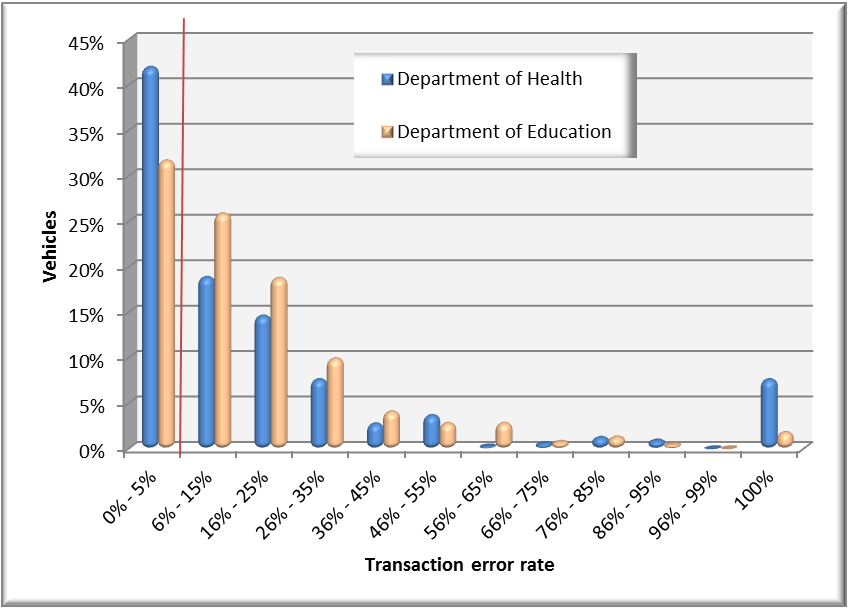 Selected Agencies cont…The Department of Health was also included in the fuel card assessment process for the period 1 July 2013 to 31 December 2013 as reported in the August 2014 Report to the Legislative Assembly.The following graph compares the Department of Health’s results and shows an improvement in the transaction error rate at the Department. Ideally the transactional error rate should be less than 5%, and as can be seen below the Department of Health has improved since the last analysis.  The increased vehicle percentage in this category (i.e. 0% to 5%) reflects the downward trend in transactional error rates greater than 6%.  As noted previously, taking into account factors external to the agency, the transactional error rate should not exceed 25%.A similar comparison is unable to be made for the Department of Education as this is the first year such an analysis has been undertaken.Selected Agencies cont…Selected AgenciesPurchasing CardsBackgroundThe Electronic Card Management System (the system) is an on-line web based system used by Northern Territory Government corporate credit card holders to process their credit card transactions. The system incorporates a cabcharge module which provides an online processing and management solution for processing cabcharge transactions. My Authorised Auditors assessed the technology and monitoring controls associated with purchasing card transactions including:General computer controls for the system;Application controls; andTransaction monitoring controls.The task also included the use of data analytics to identify transactions, during the period 1 January 2014 to 31 July 2014, which displayed unusual characteristics.  The details for these transactions were forwarded to the relevant Department for management review and appropriate investigation as necessary. Key FindingsThe SystemThe general and application computer controls component of this task was conducted at the Department of Corporate and Information Services.  As a result of this assessment, the recommendations below were provided to the Department of Corporate and Information Services to enhance the security and effectiveness of the system:Enabling password complexity checking, and password expiry within the system;Disabling generic Administrator accounts and implementing user-specific administration accounts;Enabling automatic screen locking for idle remote desktop sessions;Disabling the ability to ‘Allow anonymous connections’ on the production server File Transfer Protocol site;Undertaking periodic review of system users assigned the ‘verifier’ role to confirm the level of access is still appropriate and required;Selected Agencies cont….Ensuring that the user’s account is cancelled when notification is received that the user is no longer employed, the credit card has been cancelled, or the user is no longer a verifier; andDisabling administration accounts (used by the system’s vendor) by default, and only enabling administration accounts when there is an authorised support request or change.AnalyticsDuring the period 1 January to 31 July 2014, 97,220 transactions, with a value of $29 million, were processed within the system.  The top five departments, by expenditure, were:A small selection of transactions was chosen and referred to the relevant Department for further investigation.  These transactions were chosen as they displayed unusual characteristics.  Examples include: Purchases that contravene Treasurer’s Directions, for example purchases of fuel on a purchasing card or payment of Traffic Infringement Notices;Purchases at well-known consumer product shops;Expense descriptions which contained specific words;Significant expense items;Expenditure incurred on a weekend or public holiday; andSame vendor in quick succession which could indicate potential splitting of payments.Selected Agencies cont….Whilst assessing the transactions identified within this report it should be remembered that the use of purchasing cards is simply a method of payment, it is not a different method of procurement, therefore all procurement procedures (quotations and authorisations for example) must occur prior to payment being made using the purchasing card.The transactions were chosen from the following departments:Aboriginal Areas Protection Authority;Department of Corporate and Information Services;Department of Correctional Services;Department of Health;Department of the Attorney-General and Justice;Department of the Chief Minister; andNorthern Territory Police, Fire and Emergency Services.These agencies were selected following an initial high level review of the data provided.Selected Agencies cont….Aboriginal Areas Protection AuthorityThere were 14 card holders initiating transactions during the period of the assessment.  The lowest total expense amount on a particular card (i.e. the total spend for that card for the 7 month period) was $35.60.  I also noted that one card holder initiated less than eight transactions within the seven months analysed and I recommended that the Aboriginal Areas Protection Authority (AAPA) consider whether retention of this card was necessary.In relation to the individual transactions recorded against the purchasing cards, a sample of five transactions (or groups of transactions) was selected where AAPA was asked to provide explanations. AAPA identified that all transactions were valid.Department of Corporate and Information ServicesThere were 24 card holders initiating transactions during the period of the assessment.  The lowest total expense amount on a particular card (i.e. the total spend for that card for the 7 month period) was $33.66.  I also noted that seven card holders initiated less than eight transactions within the seven months analysed and I recommended that the Department of Corporate and Information Services (DCIS) consider whether retention of these cards was necessary.In relation to the individual transactions recorded against the purchasing cards a sample of three transactions was selected where DCIS was asked to provide explanations. DCIS identified that all transactions were valid.  Department of Correctional ServicesThere were 78 card holders initiating transactions during the period of the assessment.  The lowest total expense amount on a particular card (i.e. the total spend for that card for the 7 month period) was $78.85.  I also noted that 11 card holders initiated less than eight transactions within the seven months analysed and I recommended that the Department of Correctional Services (DoCS) consider whether retention of these cards was necessary.Selected Agencies cont….In relation to the individual transactions recorded against the purchasing cards, a sample of four transactions (or groups of transactions) was selected where DoCS was asked to provide explanations. Explanations were sought in relation to the matters listed below:Treasurer’s Directions C3.3.4 states “A Corporate Credit Card must only be used for official, approved purposes and must not be used for:  … purchase of fuel and oils other than in exceptional circumstances”. There were 90 instances of fuel being purchased on a purchasing card. After eliminating fuel purchases described as being for generators, motor mowers, hire cars and similar items, or where the dedicated fuel card is reported to have failed, there were at least 56 fuel related transactions remaining. DoCS has provided explanations for the use of the credit card – most of which were monthly account payments for fuel purchases in Nhulunbuy.  There was also one instance where the incorrect fuel type was purchased following the usual fuel card being rejected for payment.  The only immediate option, in these instances, is payment by credit card or cash.Two purchases from well-known consumer product shops for laptops purchased on the same day.DoCS has responded that the purchase of the laptops resulted in a price that was in excess of the credit card transaction limit, therefore the transaction was processed as two separate purchases.  This is in contravention of Treasurer’s Directions C3.3.4 that specifically state that “A Corporate Credit Card must only be used for official, approved purposes and must not be used for: … the splitting of purchases in order to negate credit limits; ..”One other transaction was chosen due to the nature of the transaction or description.The Department responded that the transaction was valid.Selected Agencies cont….Department of HealthThere were 156 card holders initiating transactions during the period of the assessment.  The lowest total expense amount on a particular card (i.e. the total spend for that card for the 7 month period) was $58.25.  I also noted that 20 card holders initiated less than eight transactions within the seven months analysed and I recommended that the Department of Health (DoH) consider whether retention of these cards was necessary.In relation to the individual transactions recorded against the purchasing cards, a sample of 17 transactions (or groups of transactions) was selected where DoH was asked to provide explanations. Explanations were sought in relation to the matters listed below:Treasurer’s Directions C3.3.4 states “A Corporate Credit Card must only be used for official, approved purposes and must not be used for:  … purchase of fuel and oils other than in exceptional circumstances”. There were 82 instances of fuel being purchased on a corporate credit card. After eliminating fuel purchases described as being for generators, motor mowers, hire cars, and similar items, or where the dedicated fuel card is reported to have failed, there are at least 31 fuel related transactions remaining.DoH has responded that the fuel purchases generally related to remote locations and this was the only option for payment.  There are also instances where an incorrect fuel type was purchased with the usual fuel card being rejected for payment.  DoH indicated that the only immediate option, in these instances, is payment by credit card or cash.Three purchases from the Apple ITunes Store.DoH has responded that, although the transactions were valid, they should have been approved by a tier three delegate and endorsed by Information and Communications Technology.One purchase for the merchant “Paypal” for a domain name registration.DoH has responded that this purchase was a valid purchase however it should have been approved by the Chief Information Officer or the Director Information and Communications Technology.Five purchases from well-known consumer product shops.DoH has responded that the transactions were valid and correctly approved with the exception of one that should have been approved by a tier three delegate and endorsed by Information and Communications Technology.Selected Agencies cont….One parking infringement was paid by DoH. NT Fleet policy states that “It is the driver's responsibility to pay all Traffic Infringement Notices (TINs) and fines that have resulted while the vehicle was in their use.”DoH has responded that the fine should have been paid by the employee and reimbursed with Chief Executive approval only.Six other transactions were chosen due to the nature of the transaction or description.DoH identified that one of these transactions it was an “incorrect purchase” and the “money refunded”.Department of the Attorney-General and JusticeThere were 59 card holders initiating transactions during the period of the assessment.  The lowest total expense amount on a particular card (i.e. the total spend for that card for the 7 month period) was $293.90.  I also noted that eight card holders initiated less than eight transactions (i.e. an average of one per month) within the seven months analysed and I recommended that the Department of the Attorney-General and Justice (DAGJ) consider whether retention of these cards was necessary.In relation to the individual transactions recorded against the purchasing cards, a sample of 13 transactions (or groups of transactions) was selected where DAGJ was asked to provide explanations. Explanations were sought in relation to the matters listed below:Treasurer’s Directions C3.3.4 states “A Corporate Credit Card must only be used for official, approved purposes and must not be used for:  … purchase of fuel and oils other than in exceptional circumstances”. There were 6 instances of fuel being purchased on a corporate credit card.DAGJ has responded that the fuel purchases generally related to short term hire vehicles and, as this was the only option for payment, it was a valid transaction that is compliant with Treasurer’s Directions. One purchase from Saks Fifth Avenue.A purchase of $5,400.15 was noted from Saks Fifth Avenue.  This transaction was disputed and the funds fully recovered.  DAGJ noted that “good practice suggests that if the disputed transaction is suspected of being a hack, the card should be cancelled and replaced with a new card.  This should be noted for relevant circumstances”.Selected Agencies cont….One parking infringement was paid by the DAGJ - NT Fleet policy states that “It is the driver's responsibility to pay all Traffic Infringement Notices (TINs) and fines that have resulted while the vehicle was in their use.”DAGJ responded that “the payment was not a ‘parking infringement’ but was an amount imposed by a building lessor when a staff member inadvertently parked an official vehicle in the wrong bay”.  The documents provided to me by DAGJ indicated that the payment was for a “parking breach notice”, and that “they (the drivers) all know now where to park as to not get fined again”.  The payment by DAGJ was paid through the “Parking Enforcements Services” system with the annotation of “Infringement Payment Complete”.  Five other transactions were chosen due to the nature of the transaction or description.DAGJ responded that four of the transactions were valid whilst one transaction was disputed and fully refunded with the “supplier acknowledged their error”.Department of the Chief MinisterThere were 48 card holders initiating transactions during the period of the assessment.  The lowest total expense amount on a particular card (i.e. the total spend for that card for the 7 month period) was $64.00.  I also noted that six card holders initiated less than eight transactions within the seven months analysed and I recommended that the Department of the Chief Minister (DCM) consider whether retention of these cards was necessary.In relation to the individual transactions recorded against the purchasing cards, a sample of six transactions was selected where DCM was asked to provide explanations. The Department identified that all transactions were valid.  Selected Agencies cont….Northern Territory Police, Fire and Emergency ServicesThere were 303 card holders initiating transactions during the period of the assessment.  The lowest total expense amount on a particular card (i.e. the total spend for that card for the 7 month period) was $12.00.  I also noted that 78 card holders initiated less than eight transactions within the seven months analysed and I recommended that the Northern Territory Police, Fire and Emergency Services (NTPFES) consider whether retention of these cards was necessary.In relation to the individual transactions recorded against the purchasing cards a sample of 17 transactions (or groups of transactions) was selected where the NTPFES was asked to provide explanations. Explanations were sought in relation to the matters listed below:Treasurer’s Directions C3.3.4 states “A Corporate Credit Card must only be used for official, approved purposes and must not be used for:  … purchase of fuel and oils other than in exceptional circumstances”. There were over 200 instances of fuel being purchased on a corporate credit card. After eliminating fuel purchases described as being for generators, motor mowers, hire cars, and similar items, or where the dedicated fuel card is reported to have failed, there are at least 151 fuel related transactions remaining.NTPFES has indicated that the fuel purchases generally related to remote locations and covert operations.  There are also instances where an incorrect fuel type was purchased with the usual fuel card being rejected for payment, hire cars, other ancillary equipment and incorrect ledger coding.  One transaction was undertaken on 16 January with a reversal being recorded on 9 May.NTPFES has indicated that this was a one-off transaction that was made as a pre-payment for software which the company subsequently could not provide.  The individual who initiated the pre-payment has received counselling about the inappropriateness of pre-payments.Multiple purchases from Apple ITunes Store for ‘TN3270 apps’.NTPFES has identified that these were valid transactions as only 100 licences could be purchased at one time, hence the multiple purchases.Four purchases were chosen due to the nature of the transaction or description.NTPFES has indicated the purchases were valid however no Industry Capability Network NT (ICNNT) check was conducted.Selected Agencies cont….Eight other transactions were chosen due to the nature of the transaction or description.NTPFES has identified that the transactions were valid.Selected Agencies cont…Selected Agencies cont…Territory Insurance OfficeSpecial Purpose Financial Reports at 31 December 2014BackgroundThe Territory Insurance Office (TIO) was established under the Territory Insurance Office Act however the Banking and Insurance businesses of TIO were sold to People’s Choice Credit Union and Allianz, respectively, on 1 January 2015.  The related sale agreements for the businesses required the preparation and audit of special purpose financial reports, known as completion accounts, to verify the value of assets and liabilities at the time of sale. This audit was conducted in accordance with the direction given to me by the Chief Minister of the Northern Territory dated 19 December 2014.Audit OpinionThe audits of the special purpose financial reports of the Territory Insurance Office – Insurance Business and the Territory Insurance Office – Banking Business for the six months ended 31 December 2014 resulted in unmodified audit opinions.  The opinions were issued on 7 April 2015.Matters Referred to the Auditor-General Pursuant to Section 6 of the Public Information ActBackgroundThe Public Information Act (the Act), which came into effect in 2010, seeks to achieve a transparent and accountable mechanism for the review of public information produced by public authorities.  A public authority is defined in section 5 of the Act and that definition is broad, capturing any:Member of the Legislative Assembly or the holder of any office of the Legislative Assembly;Agency or body corporate established under a law of the Territory;body corporate that is held to be controlled by a public authority; andperson appointed or engaged to perform work for a public authority.Excluded from the definition are holders or occupiers of:judicial office;an office as a member of a tribunal established under a law of the Territory;the Auditor-General;a council constituted pursuant to the Local Government Act;the Territory Insurance Office;the Power and Water Corporation; anda person or body prescribed by regulation.The definition of what constitutes public information is equally broad and is defined as “information given by a public authority to the public by using money or other property of the Territory…”.  Exemptions from this definition are:information provided by a Member of the Legislative Assembly to members of his or her electorate if the preparation and giving of the information is funded by an allowance payable to the Member for the electorate under a law of the Territory;a media release of a Member of the Legislative Assembly; andinformation prescribed by regulation.Matters Referred to the Auditor-General Pursuant to Section 6 of the Public Information Act cont…The Act does place a limit on the scope of what might be considered to be public information in that section 4(2) provides that a “public authority gives information to the public when it makes the information available to the public generally (rather than any particular members of the public) through any medium”.Section 6(1) of the Act provides that the Auditor-General must, upon the receipt of a written request of a Member of the Legislative Assembly, conduct a review of that information to determine whether the provisions of the Act have been contravened.The Auditor-General may determine that the Act has been contravened if the material that is the subject of the review contravenes section 6(2) of the Act in that it:promotes particular party interests;includes statements that are misleading or factually inaccurate; ordoes not clearly distinguish a statement of facts from a statement of comments.There have been no matters referred since my February 2015 Report to the Legislative Assembly.AppendicesAppendix 1: Audit Opinion Reports Issued Since 31 December 2014Financial Statements for the year ended 31 December 2014Not required – Financial statements are not required to be tabledNot yet tabled – as at 30 July 2015Appendix 1: Audit Opinion Reports Issued Since 31 December 2014 cont…Acquittals or other returns – for the year ended 31 December 2014Appendix 2: Status of Audits and Reviews which were Identified to be Conducted in the Six Months to 30 June 2015 In addition to the routine audits, primarily being end of financial year audits of Agencies and of financial statements, and follow-up of outstanding issues in previous audits, the following audits and reviews, were identified in Appendix 3 of my February 2015 Report to the Legislative Assembly as being scheduled for the period:Appendix 3: Proposed Audit Activity in the Six Months Ending 31 December 2015In addition to the routine audits, primarily being end of financial year audits of Agencies and of financial statements, and follow-up of outstanding issues in previous audits the following audits have been scheduled for the period:Department of BusinessPerform an assessment of general computer controls (Financial Assistance Management, Receipting and Tracking systems)Department of Corporate and Information ServicesEffectiveness of general computer controls and key financial controls – PaysheetsWhole of Government – Cyber PreparednessDepartment of Correctional ServicesPronto – General computer controlsDepartment of Education Evaluation of selected aspects of the Agency’s Performance Management SystemNorthern Territory Superannuation OfficeSuperB – Assessment of general computer controlsAppendix 4: Agencies not Audited relating to the year ended 30 June 2015Section 13(3) of the Audit Act permits the Auditor-General to dispense with an audit of an Agency.For activities relating to the financial year ended 30 June 2015, no audits were, or are intended to be, conducted at the following Agencies:Department of Arts and Museums;Department of Primary Industry and Fisheries;Ombudsman’s Office;Parks and Wildlife Commission of the Northern Territory; andTourism NT.The increasingly stringent requirements of Australian Accounting Standards, and Auditing and Assurance Standards has required that audit effort be directed towards financial audits of those Agencies that are deemed to represent greater materiality and greater risk.  It is proposed that each of the listed Agencies will be included in audit coverage at least once every two years.The annual financial statements of the Office of the Auditor-General are subject to independent audit in accordance with section 27 of the Audit Act.  The audit of the financial statements is scheduled to commence in late August 2015.Appendix 5: AbbreviationsIndex of Matters Reported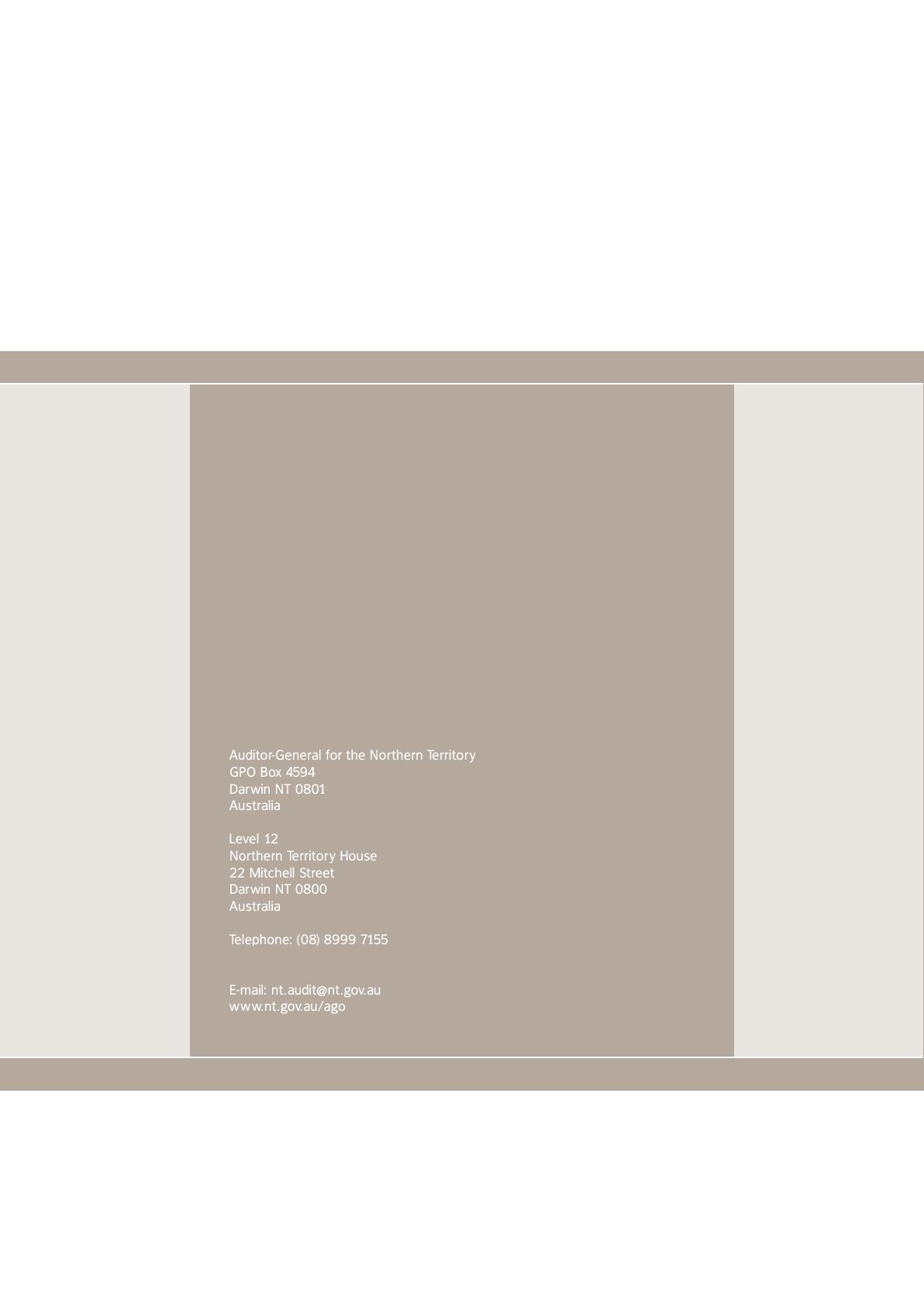 PageContents3Transmittal letter to the Speaker5Auditor-General’s Overview7Reports on the Results of Audit, Reviews and Assessments13Public Information Act83Appendix 1: Audit Opinion Reports Issued Since 31 December 201487Appendix 2: Status of Audits and Reviews which were Identified to be Conducted in the Six Months to 30 June 2015 89Appendix 3: Proposed Audit Activity in the Six Months Ending 31 December 201591Appendix 4: Agencies not Audited relating to the year ended 30 June 201593Appendix 5: Abbreviations95Index of Matters Reported97	2014	2013	$’000	$’000Revenue from continuing operations 41,26641,550Less expenses from ordinary activitiesEmployee expenses(27,291)(26,680)Depreciation(1,657)(1,571)Other(13,635)(13,227)Total expenses from continuous operations(42,583)(41,478)Operating result before income tax expense(1,317)72Less income tax expense--Operating result after income tax expense(1,317)72	2014	2013	$’000	$’000Current assets19,68518,155Less current liabilities(6,714)(5,191)Working capital12,97112,964Add non current assets34,16635,39447,13748,358Less non current liabilities(870)(774)Net assets46,26747,584Represented by:Reserves30,39330,393Accumulated funds15,87417,191Equity46,26747,58420142013$’000$’000Revenue from ordinary activities CDU grant184119Gym sales237225Other 4355Total revenue from ordinary activities 464399Less expenses from ordinary activities Employee related costs(353)(259)Administration, operational and other expenses(147)(160)Total expenses from ordinary activities (500)(419)Operating result for the year(36)(20)	2014	2013	$’000	$’000Current assets4762Less current liabilities(88)(67)Working capital(41)(5)Add non current assets--(41)(5)Less non current liabilities--Net assets(41)(5)Represented by:Accumulated funds(41)(5)Equity(41)(5)20142013$’000$’000Revenue from ordinary activities Financial assistance and grants from the Commonwealth125,349121,555Financial assistance from the Northern Territory Government60,20361,188Other revenue (HECS, fees, interest, etc)116,73393,538Total revenue from ordinary activities 302,285276,281Less expenses from ordinary activities Employee related costs(147,703)(135,911)Administration, operational and other expenses(147,568)(129,879)Total expenses from ordinary activities (295,271)(265,790)Operating result for the year7,01410,491	2014	2013	$’000	$’000Current assets120,845126,431Less current liabilities(44,934)(39,532)Working capital75,91186,899Add non current assets497,337456,669573,248543,568Less non current liabilities(6,055)(17,811)Net assets567,193525,757Represented by:Reserves, restricted and accumulated funds567,193525,757Equity567,193525,757	2014	2013	$’000	$’000Revenue from ordinary activities1,6861,658Less expenses from ordinary activitiesTrust donations disbursed(1,268)(3,759)Donations in kind – operational(37)(5)Other(6)(7)Total expenses from ordinary activities(1,311)(3,771)Net operating result for the year375(2,113)	2014	2013	$’000	$’000Current assets4,8184,435Less current liabilities(8)-Working capital4,8104,435Add non current assets580554Net assets5,3904,989Represented by:Investment revaluation reserve186160Retained earnings5,2044,829Total Trust funds5,3904,989The Department of Corporate and Information Services has commented:The ASNEX Phase 1 project was successfully delivered on 10 November 2014, on time and on budget. The project delivered a fit-for-purpose stabilised technology solution enabling management of the Northern Territory Government's capital works and repairs and maintenance programs and oversight of $11B in infrastructure assets. The project also successfully reconciled and verified infrastructure asset financial records across government and established reliable contract payment processes.This was a critical stabilisation project that involved the re-establishment of foundation systems (noted above) core to the future development of the integrated ASNEX solution.The project was initiated in response to the high profile failure of the previous Asset Management System (AMS) implemented in April 2012.Responsibility for asset information systems transferred to DCIS in October 2013.The scope of the Auditor-General's audit, titled "AIS/ASNEX Phase 1 Project Review" comprised:An assessment of technical risks of the AIS/ASNEX including security design, data conversion and system interfaces.No control weaknesses or audit issues were identified for this audit scope element.Data from the previous AMS to AIS was successfully migrated and all system interfaces required for the operation of AIS were established.A review of budget versus actual project costs.No control weaknesses or audit issues were identified for this audit scope element.The ASNEX Phase 1 project was delivered within the original project budget.The Department of Corporate and Information Services has commented (cont…):An assessment of whether the project was completed within original timeframes.No control weaknesses or audit issues were identified for this audit scope element.The project was delivered in the timeframe approved by the ASNEX Steering Committee.Resolution of any outstanding issues.Three minor issues were identified in the audit findings that were not fully resolved at the time of the audit.No log of AIS outstanding issues at April 2012 – an issues log for AIS was not maintained by the previous system owner prior to the implementation of AMS.This statement relates back to a situation that existed in 2011-12 or earlier under a different agency and systems management approach. The audit noted that DCIS had established an issues log for AIS following its restoration to a production system. This issues log is maintained and updated as required.Service levels for ASNEX not formally defined – DCIS has a comprehensive Service Framework incorporating Service Statements for each service line. The Service Statement for the ASNEX system has been finalised with the audit matters addressed.Control weaknesses relating to AIS user access – the audit noted that client agencies were not regularly monitoring user access for their staff. DCIS verified with the agency that their three users identified in the audit required access to AIS to conduct their duties. A more rigorous process has been implemented for managing user access to AIS, with verification of access levels sought from agencies on a regular basis, information capture expanded and profiles documented.The Department of Sport and Recreation has commented:The Department notes the audit findings.The inability to place flights on hold when booking online has historically given rise to approval delays.  This issue has since been overcome with the introduction of a Travel Management System that enables flights to be held for 48 hours whilst approval is sought.  The process of acquitting movement requisitions in a timely manner is closely monitored and reviewed.  Where is it is found that a movement requisition is outstanding, any new movement requisition claiming travel allowance will not be paid until the previous trip is acquitted.The Department will continue educating and training staff on travel policy and processes including the requirement to acquit travel in a timely manner and adjust any items not in-accordance with the original trip.The Department of the Chief Minister has commented:Findings from the Ministerial Travel audit of the department have been noted and acted upon where necessary.The Department of the Legislative Assembly has commented:The Department of the Legislative Assembly accepts the findings of this audit and has made systems changes to help prevent the issues identified arising in future. The payment of an allowance without entitlement arose from an administrative error where a staff member did not take into account recent clarification by the Remuneration Tribunal of the allowances payable under the Determination. Staff training has been improved to address this. The Members’ Entitlements Travel System has been modified to provide monthly reminders to Members on travel report requirements. The Department is continuing to liaise with the Tribunal to address any possible inconsistencies or uncertainties with the Tribunal’s Determination.	2014	2013	$’000	$’000Revenue from continuing operations39,50162,601Less expenses from ordinary activitiesEmployee expenses(23,339)(24,008)Administration, operational and other expenses(14,564)(14,915)Total expenses from ordinary activities(37,903)(38,923)Net operating result for the year(1,598)23,678	2014	2013	$’000	$’000Current assets34,48736,879Less current liabilities(8,684)(5,554)Working capital25,83031,325Add non current assets26,24935,03152,05266,356Less non current liabilities(307)(290)Net assets51,74566,066Represented by:Reserves6,8159,992Retained earnings44,93056,074Equity51,74566,066The Department of Children and Families has commented:A number of key findings identified in the Auditor-General’s Report apply to the Department of Children and Families, particularly procurement.  The Department has implemented a range of measures to facilitate compliance with requirements.  The Department of Children and Families would welcome more explicit Treasurer’s Directions regarding the definition of ‘hospitality’.The Department of Corporate and Information Services has commented:DCIS confirms that appropriate internal controls are in place with no material control weaknesses identified in the agency compliance audit of DCIS.The Department of Education has commented:The Department of Education continues to implement improvements in its systems, including key areas identified in the compliance audit.The Department of Housing has commented:The Department of Housing acknowledges the findings of the Agency Compliance Audits and is addressing the identified issues where they are applicable to this Department.The Department of Land Resource Management has commented:The Department was delighted to receive a clean audit management report, with no matters arising, as it demonstrated that internal controls were working effectively.The Department of Lands, Planning and the Environment has commented:We continue to implement improvements in our systems and note key areas you have identified in your compliance audit across a number of agencies including the Department of Lands, Planning and the Environment.The Department of Mines and Energy has commented:The Department of Mines and Energy (DME) notes the Audit Opinion of the Auditor General in relation to DME’s Compliance Audit ‘that in general the accounting and control procedures examined provide reasonable assurance that the responsibilities of the Accountable Officer, as set out in the Treasurer’s Directions and Procurement Regulations and Guidelines, will be met if those systems continue to operate in the manner identified in the audit’.The Agency continues to reinforce the requirements under the Accounting and Property Manual through written notifications, reminders and in house training.The Department of the Chief Minister has commented:Findings from the Agency Compliance audit of the department have been noted and acted upon where necessary.The Department of the Legislative Assembly has commented:The compliance audit found that the Department of Legislative Assembly’s accounting and control procedures provide reasonable assurance to the Clerk and identified four matters requiring attention. Three of those matters have been addressed and the outstanding matter of reviewing the Accounting and Property Manual has commenced and implementation is being monitored by the Audit Committee.The Department of Transport has commented:We continue to implement improvements in our systems and note key areas you have identified in your compliance audit across a number of agencies including the Department of Transport.Northern Territory Police, Fire and Emergency Services has commented:The NTPFES acknowledge the key findings of the Agency Compliance Audit, and have implemented the audit’s key recommendations.The Office of the Commissioner for Public Employment has commented:Findings from the Agency Compliance audit of the department have been noted.The Department of the Attorney-General and Justice has commented:The Department has accepted the findings of the audit and is addressing recommended changes where relevant.The Northern Territory Police, Fire and Emergency Services has commented:The NTPFES has noted the improvement opportunities identified as a result of the Audit and continue to enhance internal performance measures and reporting systems.DepartmentFuel CardsVehiclesDepartment of Education678395Department of Health547328DateLocationOdometerQuantity17 December 2014 BP Port Augusta72,577 km18.81 litres18 December 2014 BP Bordertown73,148 km57.97 litres22 December 2014 Caltex Starshop Frankston73,809 km64.89 litres29 December 2014 BP Malvern34,429 km59.88 litres3 January 2015 BP Little River (Geelong Bound)75,005 km55.17 litres7 January 2015 Caltex Woolworths Murrumbeena75,350 km36.63 litres8 January 2015 Caltex Merimbula75,929 km55.39 litres11 January 2015 7 Eleven Turramurra76,502 km54.30 litres12 January 2015 Caltex Coffs Harbour77,047 km50.27 litres18 January 2015 Coles Express Miami77,555 km48.31 litres19 January 2015 Caltex Woolworths Roma78,080 km51.30 litres19 January 2015 Augathella On The Highway78,357 km29.19 litres20 January 2015 Choice Petroleum Barcaldine68,872 km32.19 litres20 January 2015 Coles Express Mount Isa79,520 km51.54 litres20 January 2015 Camooweal Roadhouse79,650 km19.76 litresDateLocationOdometerQuantity21 August 2014Gull Pinelands21,500 km84.71 litres4 November 2014Darwin River Trading Post21,000 km30.50 litres8 November 2014Darwin River Trading Post21,000 km86.97 litres23 January 2015BP Wishart Road29,000 km79.35 litres30 January 2015Puma Truck Stop Berrimah29,500 km74.09 litresDateLocationOdometerQuantity20 November 2014 Suspense Merchant - Mp39,957 km66.22 litres26 November 2014 TJS One Stop Shop1,501 km80.02 litres27 November 2014 Boab Caravan Park2,174 km94.00 litres28 November 2014 Hi-Way Inn Daly Waters2,461 km44.55 litres29 November 2014 TJS One Stop Shop2,550 km58.62 litres5 December 2014 Gulf Mini Mart41,179 km70.48 litresDateLocationOdometerQuantity28 October 2014 BP Service Station Nhulunbuy6,249 km27.95 litres29 October 2014 BP Service Station Nhulunbuy1,091 km129.05 litres31 October 2014 BP Service Station Nhulunbuy5,020 km140.17 litres6 November 2014 BP Service Station Nhulunbuy1,322 km32.45 litres27 November 2014 BP Service Station Nhulunbuy5,854 km106.29 litres28 November 2014 BP Service Station Nhulunbuy2,272 km127.48 litres20 January 2015 BP Service Station Nhulunbuy6,842 km134.14 litresDepartmentTransaction ErrorsPopulation% of errors at Agency levelDepartment of Education3955,1248%Department of Health3292,92211%The Department of Education has commented:The Department of Education acknowledges the review findings and has taken action to address all of the issues raised. It should be noted that a number of the unusual transactions reported in the review were found to relate to legitimate fuel transactions. A number of instances relating to incorrect fuel type or missing or incorrect odometer readings were due to fuel provider system or operator error. The department continues to monitor fuel card transactions regularly and address anomalies as soon as they arise. All vehicle custodians have been reminded of their responsibilities and the need to adhere to Northern Territory Government and departmental policies and procedures relating to vehicle usage, fuel card usage and fuel expenditure.The Department of Health has commented:The Agency is pleased by the performance improvements identified within the August 2015 Report. The Agency will now include processes which provide timely reminders to staff of compliance requirements and their responsibilities in the use of fuel cards to reinforce a culture of accountability.Department$TransactionsNorthern Territory Police, Fire and Emergency Services $5.2 million 14,883 Department of Health $4.2 million 14,049 Department of Correctional Services $2.0 million 6,228 Department of Primary Industry and Fisheries $1.8 million  5,997 Department of Education $1.7 million 4,995Total$14.9 million46,152The Department Corporate and Information Services has commented:DCIS confirms that the identified card transactions were appropriate and in accord with procedures and that card usage and business requirements have been considered. In relation to system enhancements identified, action is being progressed to improve system security.The Department of Health has commented:DoH acknowledges that there have been exceptions to Corporate Credit Card processing procedures and is proactively taking steps to increase compliance through follow up and education.The Department of the Attorney-General and Justice has commented:In relation to the parking charge the Department's view remains that despite the terminology used, the charge was neither a Traffic Infringement Notice, nor a fine but was a contractual parking charge imposed by a landlord's car park manager. Notwithstanding this, AGD will take steps to ensure these types of payments are not made in future.The Department of the Chief Minister has commented:Findings from the Purchasing Cards audit of the department have been noted.Northern Territory Police, Fire and Emergency Services has commented:The Northern Territory Police, Fire and Emergency Services (NTPFES) acknowledge the key findings of the Purchasing Card Audit, and have implemented the audit’s key recommendations. The NTPFES continue to audit these functions internally and provide education to employees on the compliance requirements of the Treasurer’s Directions.Date 2014 Financial Statements tabled to Legislative AssemblyDate of Audit report Year ended 31 December 2014Date of Audit report Year ended 31 December 2013Batchelor Institute of Indigenous Tertiary EducationNot yet tabled30 June 152 June 14CDU Amenities LimitedNot required22 April 156 May 14Charles Darwin UniversityNot yet tabled29 May 1515 May 14Charles Darwin University Foundation 
(a company limited by guarantee)Not required29 April 156 May 14Charles Darwin University Foundation TrustNot required29 April 156 May 14Menzies School of Health ResearchNot required27 April 1514 May 14Deadline for submission of Audited Financial StatementsDate of
Audit Report
Year ended
31 December 2014Date of
Audit Report
Year ended
31 December 2013Charles Darwin University Higher Education Research Data collection30 June 1517 June 1511 June 14Charles Darwin University Higher Education Research Data collection (restated)30 June 1510 August 1511 June 14Department of Business - Summary AVETMISS Financial Data Acquittal14 July 1519 June 1524 June 14Department of Corporate and Information ServicesDepartment of Corporate and Information ServicesASNEXRefer page 29Department of Correctional ServicesDepartment of Correctional ServicesEvaluation of selected aspects of the Agency's Performance Management SystemNot yet completed Department of InfrastructureDepartment of InfrastructureProcurementNot yet completedDepartment of Sport and RecreationDepartment of Sport and RecreationOfficial TravelRefer page 34Department of the Attorney-General and JusticeDepartment of the Attorney-General and JusticeEvaluation of selected aspects of the Agency's Performance Management SystemRefer page 52Department of the Chief MinisterDepartment of the Chief MinisterMinisterial TravelRefer page 37Department of the Legislative AssemblyDepartment of the Legislative AssemblyMembers TravelRefer page 40Northern Territory Police, Fire and Emergency ServicesNorthern Territory Police, Fire and Emergency ServicesEvaluation of selected aspects of the Agency's Performance Management SystemRefer page 52AAPAAboriginal Areas Protection Authority AGDDepartment of the Attorney-General and JusticeAIS Asset Information SystemAMSAsset Management SystemBAMSBuilding Asset Management SystemDAGJ Department of the Attorney-General and JusticeDCISDepartment of Corporate and Information ServicesDCMDepartment of the Chief MinisterDoCSDepartment of Correctional ServicesGBDGovernment Business DivisionIT Information TechnologyMETSMembers’ Entitlements Travel SystemMLAMember of the Legislative AssemblyMR Movement requisitionNTPFESNorthern Territory Police, Fire and Emergency ServicePRSProject Reporting SystemRDHRoyal Darwin HospitalRIMSRoad Information Management SystemRTDRemuneration Tribunal DeterminationTDTreasurer's DirectionTRIPSTravel Request Information Processing System VET Vocational Education and TrainingPageAboriginal Areas Protection AuthorityAgency Compliance Audit46Purchasing Cards69Batchelor Institute of Indigenous Tertiary Education Audit findings and analysis of the financial statements for the year ended 31 December 201415CDU Amenities LimitedAudit findings and analysis of the financial statements for the year ended 31 December 201418Charles Darwin UniversityAudit findings and analysis of the financial statements for the year ended 31 December 201421Charles Darwin University FoundationAudit findings and analysis of the financial statements for the year ended 31 December 201425Department of BusinessAgency Compliance Audit46Department of Children and FamiliesAgency Compliance Audit46Department of Community ServicesAgency Compliance Audit46Department of Corporate and Information ServicesAgency Compliance Audit46Asset Information System29Purchasing Cards69Department of Correctional ServicesAgency Compliance Audit46Purchasing Cards69Department of EducationAgency Compliance Audit46Fuel Cards56Department of HealthAgency Compliance Audit46Fuel Cards56Purchasing Cards69Department of HousingAgency Compliance Audit46Department of InfrastructureAgency Compliance Audit46Department of Lands Resource ManagementAgency Compliance Audit46Department of Lands, Planning and the EnvironmentAgency Compliance Audit46Department of Local Government and RegionsAgency Compliance Audit46Department of Mines and EnergyAgency Compliance Audit46Department of Sport and RecreationOfficial Travel34Department of the Attorney-General and JusticeAgency Compliance Audit46Evaluation of Selected Aspects of the Agency’s Performance Management System Audit52Purchasing Cards69Department of the Chief MinisterAgency Compliance Audit46Ministerial Travel37Purchasing Cards69Department of the Legislative AssemblyAgency Compliance Audit46Members Travel40Department of TransportAgency Compliance Audit46Menzies School of Health ResearchAudit findings and analysis of the financial statements for the year ended 31 December 201443Northern Territory Electoral CommissionAgency Compliance Audit46Northern Territory Police, Fire and Emergency ServicesAgency Compliance Audit46Evaluation of Selected Aspects of the Agency’s Performance Management System Audit52Purchasing Cards69Office of the Commissioner for Public EmploymentAgency Compliance Audit46Public Information Act83Territory Insurance OfficeSpecial Purpose Financial Reports at 31 December 201481